Zpráva o činnosti knihovny za rok 2023 Přehled vybraných údajů Během roku 2023 bylo nakoupeno nebo získáno darem 367 nových knih (v roce 2022 bylo zakoupeno a získáno darem 210 titulů). Nákup je limitován prostorem knihovny. Prostřednictvím meziknihovní výpůjční služby (možnost výpůjček z jiných knihoven) bylo v roce 2023 zapůjčeno 16 titulů. 
Existuje rovněž možnost zapůjčení souborů knih z Regionálního centra 
(tzv. výměnný fond Benešov, Kladno). Během roku 2023
bylo zapůjčeno 5 souborů (celkem 231 titulů). Knihovna nabízí také další služby čtenářům: možnost rezervace vypůjčených knih – vyřízeno 63 rezervací. 1x za měsíc informace o nových knihách 
(v knihovně, Čerčanském zpravodaji a na nástěnce u nádraží, 
na webových stránkách knihovny. Obecní knihovna je otevřena jednou týdně 
až do 18.30 hodin, aby ji mohli využít také ti obyvatelé Čerčan, kteří se vracejí ze zaměstnání nebo školy domů později. Připraveny a odeslány podklady pro dotaci VISK 3 na nový knihovní systém TRITIUS REKS. Zakoupeno 19 knihovních regálů IDEAL 18 od firmy CEIBA. Odepsáno větší množství knih.Přehled akcí knihovny v roce 2023:13. 2. 	Návštěva dětí z Dráčete (5 účastníků) 16. 3.  	Návštěva dětí z MŠ Čerčany – MOTÝLCI (17 účastníků)16. 3.  	Návštěva dětí z MŠ Čerčany – JEŽCI (14 účastníků)17. 3.   Návštěva dětí z MŠ Čerčany – KOŤÁTKA (19 účastníků)17. 3.   Návštěva dětí z MŠ Čerčany – KUŘÁTKA (12 účastníků)20. 3.  	Návštěva dětí z MŠ Čerčany - MEDVĚDI (16 účastníků)28. 3.   ZŠ Poříčí - 3. třídy (22 účastníků)30. 3.   MÁME RÁDI POHÁDKY 1.B a 1.C (39 účastníků)31. 3.   Seznámení s knihovnou ZŠ POŘÍČÍ 4. B (23 účastníků)13. 4.   Máme rádi pohádky 1.A (17 účastníků)17. 5.	 Autorské čtení s paní spisovatelkou Terezou Glize: PUTOVÁNÍ BRAMBŮRKA A JAVŮRKA (26 účastníků)https://eu.zonerama.com/adelsgallery/Album/9804702Heslo: 102753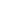 22. 6. 	Pasování na čtenáře 1.A, 1.B a 1. C (54 účastníků)18. 9. 	Návštěva dětí z Dráčete (11 účastníků)11. 12. Návštěva dětí z Dráčete (5 účastníků)2023Celkový počet čtenářů291Z toho počet dětí do 15 let      66Počet návštěvníků5 413Počet výpůjček12 126Z toho časopisů1 131Virtuální návštěvy webové stránky 2 231Nákup nových knih367VF Benešov: 2 soubory,101VF Kladno: 3 soubory130Vyřízených rezervací780